  				    	DAILY   3 Practice sight words each night.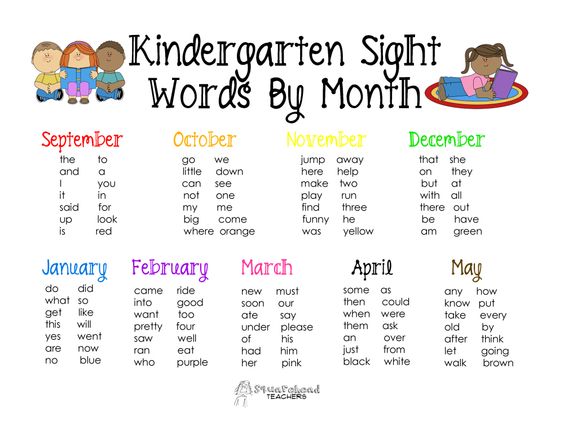 Practice counting and numbers.                     Practice singing your ABC’s!                     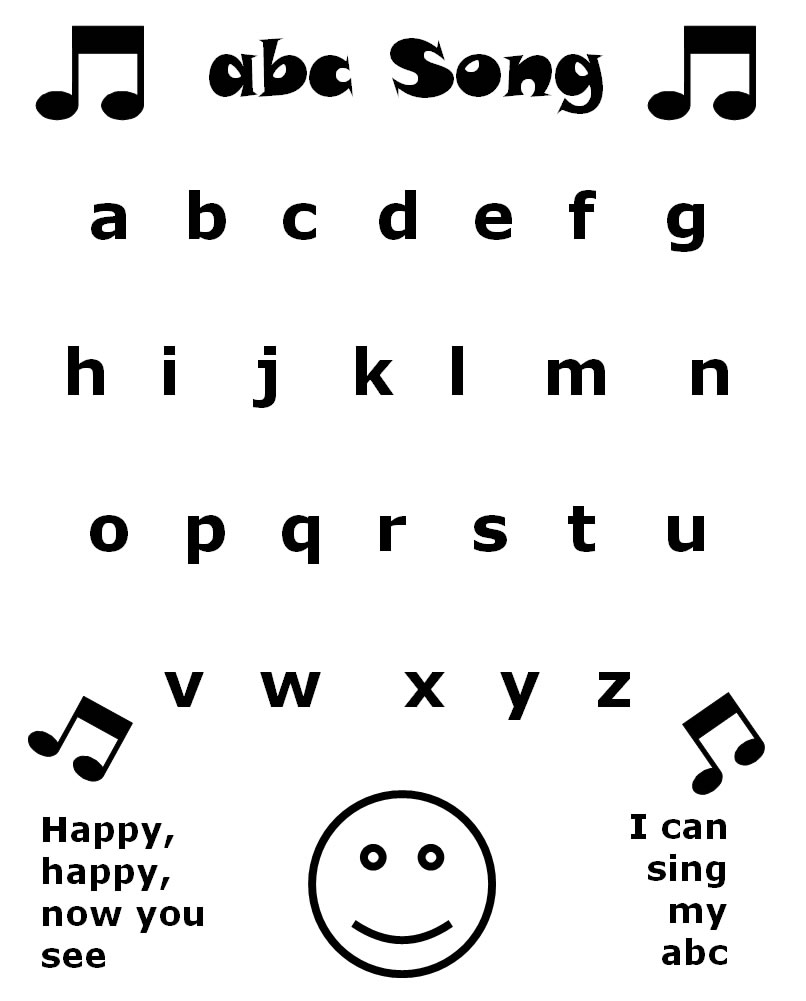 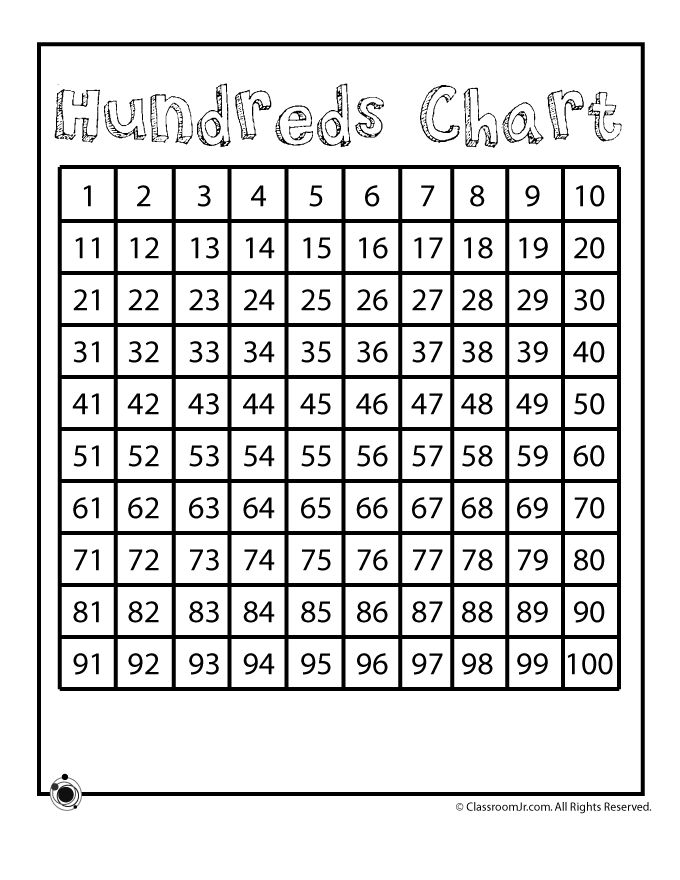 